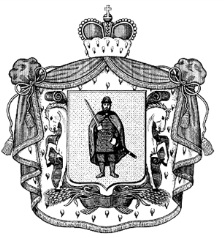 МИНИСТЕРСТВО  СЕЛЬСКОГО  ХОЗЯЙСТВА  И  ПРОДОВОЛЬСТВИЯ  РЯЗАНСКОЙ  ОБЛАСТИП Р И К А З       « 31 » мая 2018 г.						    		         № 44                В целях реализации Порядка предоставления субсидий на поддержку племенного животноводства, утвержденного постановлением Правительства Рязанской области от 13 февраля 2013 года № 28 «Об утверждении порядков предоставления субсидий на государственную поддержку в сфере агропромышленного комплекса Рязанской области», ПРИКАЗЫВАЮ:	1. Утвердить ставку субсидий, предоставляемых за счет средств областного бюджета и средств, источником финансового обеспечения которых являются субсидии из федерального бюджета бюджетам субъектов Российской Федерации, на содержание племенного маточного поголовья сельскохозяйственных животных в размере 5500 рублей на 1 условную голову.2. Контроль за исполнением настоящего приказа возложить на первого заместителя министра сельского хозяйства и продовольствия Рязанской области Б.В. Шемякина и заместителя министра сельского хозяйства и продовольствия Рязанской области В.С. Костикова.И.о. министра								        Б.В. Шемякин